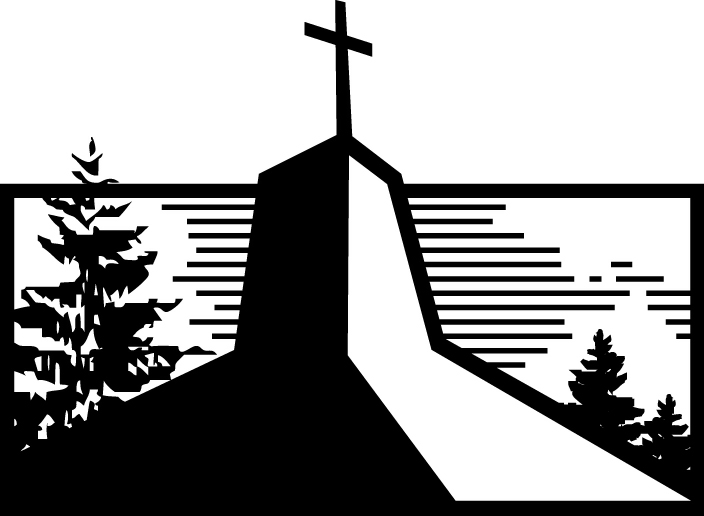 Rest and a RedeemerRuth 3:1-18Two Needs We All HaveWe all need ____________________.Ruth 3:1, 18We all need a ____________________.Ruth 3:9The Journey We’re All OnGod is taking us from ____________________ to ____________________.Ruth 1:21; 3:17; Revelation 21:1-4No matter where we are on our journey, there are ____________________ things for us to remember.Three Things to Remember along the Journey1. Listen to God’s ____________________.Ruth 3:5; Psalm 119:36; Proverbs 13:122. Obey God’s ____________________… even when it’s ____________________.Ruth 3:6; John 14:15; John 15:14; James 1:223. Trust in God’s ____________________ nature.Ruth 3:13; Psalm 119:50, 76; Ephesians 1:13-14; Philippians 1:6Christ ConnectionWe, too, have a ____________________; his name is Jesus, and he ____________________ us with his Spirit as a guarantee of our future ____________________.Rest and a RedeemerRuth 3:1-18Two Needs We All HaveWe all need REST.Ruth 3:1, 18We all need a REDEEMER.Ruth 3:9The Journey We’re All OnGod is taking us from DESOLATION to RESTORATION.Ruth 1:21; 3:17; Revelation 21:1-4No matter where we are on our journey, there are IMPORTANT things for us to remember.Three Things to Remember along the Journey1. Listen to God’s VOICE.Ruth 3:5; Psalm 119:36; Proverbs 13:122. Obey God’s WORD… even when it’s DIFFICULT.Ruth 3:6; John 14:15; John 15:14; James 1:223. Trust in God’s UNFAILING nature.Ruth 3:13; Psalm 119:50, 76; Ephesians 1:13-14; Philippians 1:6Christ ConnectionWe, too, have a REDEEMER; his name is Jesus, and he FILLS us with his Spirit as a guarantee of our future REST.For Further Study(Readings and Questions for Life Groups or Personal Study)_________________________________________________________________________________________________Getting StartedWhat has been one of your most memorable vacations?When we take vacations, what are we actually vacating from? Why do we need that time away?Digging DeeperOften, when we think of rest, we think of sleep, naps, or inactivity. This is the thought behind the reference to the “sweet[ness]” of a laborer’s sleep in Ecclesiastes 5:12. However, the full biblical understanding of rest is much bigger than this:Read Deuteronomy 12:10. What promise sustained the Israelites during their long journey through the wilderness?In Hebrews 4:1-10, we are assured that an even greater rest awaits us in our heavenly homeland. How does this promise sustain you through your journey on this earth?Read Matthew 11:28-30:Why were the people of Jesus’s day “weary and burdened” and in need of “rest for [their] souls”? (See Matthew 23:1-4)In what ways are people today in need of “rest for [their] souls”?Jesus’s solution is to follow him. How does following Jesus give us a foretaste of our future, heavenly rest today? Driving It HomeOn Sunday, we learned that God is moving us from desolation to restoration. Ultimately, we will be restored when our Redeemer takes us to our eternal resting place. But before we enter that rest with him, there are at least three important things for us to remember throughout our journeys with Christ on this earth:What does it look like to listen to God’s voice while we journey here? Are there other voices we need to turn down?What practical things can you do to help you better obey God’s Word as you journey through this earth?How would we live if we truly trust that God never fails to keep his Word?loMarttell SánchezSeptember 5, 2021Message #6 / Ruthlonewlifeukiah.com/sermonsMarttell SánchezSeptember 5, 2021Message #6 / Ruthnewlifeukiah.com/sermons